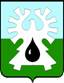 ГОРОДСКОЙ ОКРУГ УРАЙХанты-Мансийского автономного округа – ЮгрыАДМИНИСТРАЦИЯ ГОРОДА УРАЙПОСТАНОВЛЕНИЕот _______________	№ _________Об установлении тарифа на услугу, предоставляемую Муниципальным бюджетным учреждением молодежи и дополнительного образования «Центр молодежи и дополнительного образования»В соответствии с Федеральным законом от 06.10.2003 №131-ФЗ «Об общих принципах организации местного самоуправления в Российской Федерации», решением Думы города Урай от 27.10.2016 №19 «О порядке принятия решения об установлении тарифов на услуги муниципальных предприятий и учреждений города Урай, выполнение работ» и на основании обращения Муниципального бюджетного учреждения молодежи и дополнительного образования «Центр молодежи и дополнительного образования», в целях оказания услуг по организации отдыха и оздоровления детей, не имеющих место жительства в городе Урай:1. Утвердить тариф на услугу, предоставляемую Муниципальным бюджетным учреждением молодежи и дополнительного образования «Центр молодежи и дополнительного образования», согласно приложению.2. Опубликовать постановление в газете «Знамя» и разместить на официальном сайте органов местного самоуправления города Урай в информационно-телекоммуникационной сети «Интернет».4. Контроль за выполнением постановления возложить на заместителя главы города Урай С.П.Новосёлову.Глава города Урай 	 Т.Р.ЗакирзяновПриложение к постановлению администрации города Урайот _____________ № ________ Тариф на услугу, предоставляемую Муниципальным бюджетным учреждением молодежи и дополнительного образования «Центр молодежи и дополнительного образования»№ п/пНаименование услугЕдиница измеренияТариф, руб.1.Организация отдыха и оздоровления детей, не имеющих место жительства в городе Урай, в детском лагере с дневным пребыванием детей во время каникул1 ребенок,1 день538,05 